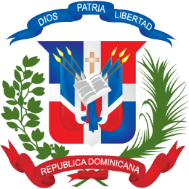 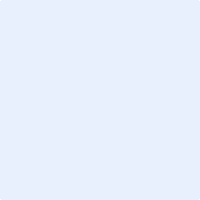 Fecha: 5 DE MAYO DE 20221.  Nombre/ Razón Social del Oferente:  2.  Si se trata de una asociación temporal o Consorcio, nombre jurídico de cada miembro: 3.  RNC/ Cédula/ Pasaporte del Oferente: 4.  RPE del Oferente: 5.  Domicilio legal del Oferente: Avenida Villa Cristal, No 1, Higuey6.  	Información del Representante autorizado del Oferente:	Nombre: 	Dirección: Números de teléfono y fax: Dirección de correo electrónico: 